Your recent request for information is replicated below, together with our response.The number of incidents your force has recorded so far during the current financial year to date containing the following keywords as well as their alternate names provided in brackets: “Synthetic opioid”; “Nitazene”; “Fentanyl”; “Metonitazene”; “Protonitazene”; “Isotonitazene”; “Butonitazene”; “Flunitazene”; “Metodesnitazene” (metazene); “Etodesnitazene” (etazene); “N-Pyrrolidino-etonitazene” (Etonitazepyne); “N-Piperidinyl-etonitazene” (Etonitazepipne); “N-Pyrrolidino Protonitazene”; “Ethyleneoxynitazene”; “N-Desethyl protonitazene”; “N-Desethylisotonitazene”; “N-Desethyl-etonitazene” and “Brorphine”. Please supply any description held by your force for each incident and please break these data down by each month and by each keyword. In particular please ensure to search your force’s records of drugs-related incidents, including any alleged offences/reports which may be covered by the Misuse of Drugs Act 1971, the Psychoactive Substances Act 2016 and The Customs and Excise Management Act 1979. Please provide these data in an .xlsx/.xls/.csv file format so I am capable to re-use them as per Section 11 of FoI.Clarified as:If your force has a separate recording system for incidents/incident reports ie from members of the public and a separate recording system for crimes which means they cannot be searched simultaneously, please can your force perform these keyword searches in its crime recording system.We are unable to conduct a key word search of crime reports therefore, unfortunately, I estimate that it would cost well in excess of the current FOI cost threshold of £600 to process your request.  I am therefore refusing to provide the information sought in terms of section 12(1) of the Act - Excessive Cost of Compliance. We could conduct a keyword search of incident reports if that was of interest, but we consider it unlikely that incident reports will contain much in the way of detail regarding specific drug types etc.If you require any further assistance, please contact us quoting the reference above.You can request a review of this response within the next 40 working days by email or by letter (Information Management - FOI, Police Scotland, Clyde Gateway, 2 French Street, Dalmarnock, G40 4EH).  Requests must include the reason for your dissatisfaction.If you remain dissatisfied following our review response, you can appeal to the Office of the Scottish Information Commissioner (OSIC) within 6 months - online, by email or by letter (OSIC, Kinburn Castle, Doubledykes Road, St Andrews, KY16 9DS).Following an OSIC appeal, you can appeal to the Court of Session on a point of law only. This response will be added to our Disclosure Log in seven days' time.Every effort has been taken to ensure our response is as accessible as possible. If you require this response to be provided in an alternative format, please let us know.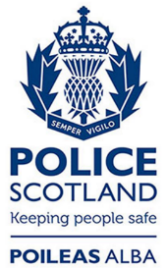 Freedom of Information ResponseOur reference:  FOI 24-0301Responded to:  02 February 2024